ПРОЕКТ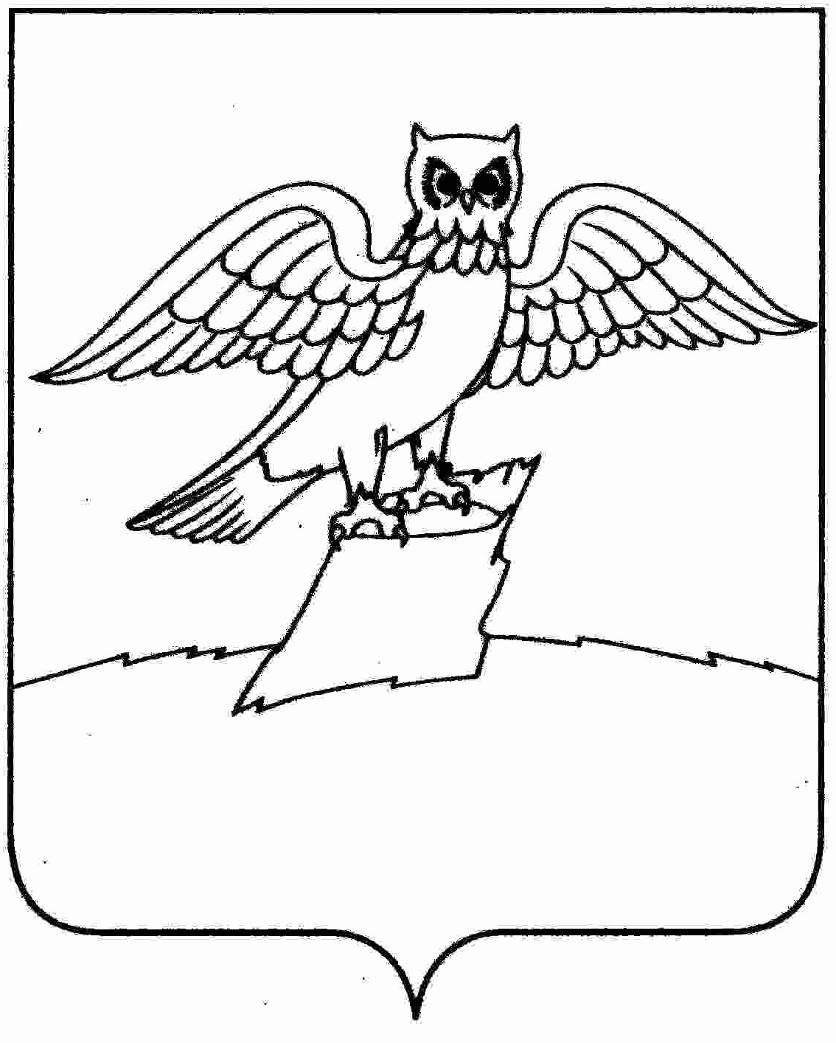 АДМИНИСТРАЦИЯ ГОРОДА КИРЖАЧКИРЖАЧСКОГО РАЙОНАП О С Т А Н О В Л Е Н И Е                                                                                                                    № ____  В соответствии с Федеральным законом от 27.07.2010 № 210-ФЗ «Об организации предоставления государственных и муниципальных услуг», в целях повышения качества исполнения и доступности оформления прав на земельные участки физическими и юридическими лицами П О С Т А Н О В Л Я Ю:Внести в постановление главы города Киржач от 10.08.2017 №818 «Об утверждении административного регламента предоставления муниципальной услуги  «Заключение соглашения о перераспределении земель и (или) земельных участков, находящихся в государственной или муниципальной собственности, и земельных участков, находящихся в частной собственности» (далее – Регламент) следующие изменения:- в тексте Регламента   слова «глава города Киржач» заменить словами «глава администрации города Киржач».           Контроль за исполнением настоящего постановления возложить на заведующего отделом по имуществу и землеустройству администрации города Киржач.Настоящее постановление вступает в силу с момента опубликования.Глава администрации                                                                         Н.В. Скороспелова О внесении изменений в постановление главы города Киржач от 10.08.2017 №818 «Об утверждении административного регламента предоставления муниципальной услуги «Заключение соглашения о перераспределении земель и (или) земельных участков, находящихся в государственной или муниципальной собственности, и земельных участков, находящихся в частной собственности»